Wniosek o przyjęcie dziecka do szkoły spoza obwodu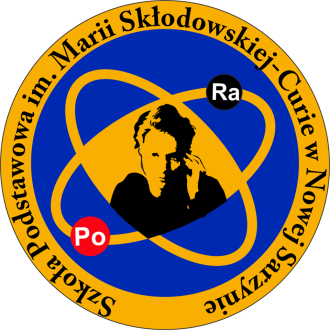 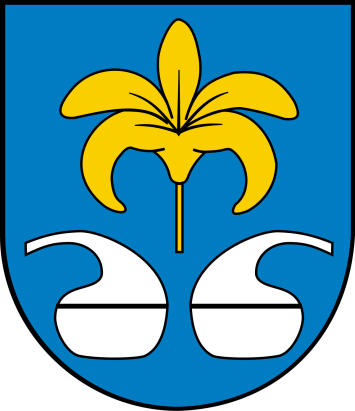 Zespół Szkół w Nowej Sarzynieul. Komisji Edukacji Narodowej 537-310 Nowa Sarzynasp.nowasarzyna.eu		                                                                                               tel.:   17 24 13 852e-mail: spnssekretariat@wp.pl                                                                                                 kom.: 882 433 582                    Wniosek o przyjęcie dziecka do klasy ISzkoły Podstawowej im. Marii Skłodowskiej - Curie w Nowej Sarzynie
 w Zespole Szkół w Nowej Sarzyniena rok szkolny 2021/2022Wypełniony wniosek należy złożyć w terminie 02.03 - 19.03.2021r.
 w godz. 7.30-15.30 w sekretariacie szkoły .*oznaczone pola wymaganeKRYTERIA PRZYJĘĆ  (przy spełnionych kryteriach proszę postawić znak „x”)Uwagi. Przewodniczący Komisji Rekrutacyjnej  może prosić o przedłożenie dokumentów potwierdzających spełnianie  kryteriów kwalifikacyjnych zaznaczonych we wniosku. W przypadku nieprzedłożenia w terminie wskazanym przez Przewodniczącego dokumentów potwierdzających spełnienie kryteriów przyjmuje się, że dziecko nie spełnia danego kryterium.W przypadku braku potwierdzenia wyrażam zgodę na wykreślenie dziecka z listy zakwalifikowanych do przyjęcia do szkoły.Oświadczam, że podane powyżej dane są zgodne ze stanem faktycznym. ………………………………………………                                                                            ……………………………………….   Data i  podpis matki lub opiekunki prawnej                                                                       Data i podpis ojca lub opiekuna prawnegoSpecyfikacja załączników do wniosku: Do wniosku dołączono łącznie .........  załączników.Jestem zainteresowany objęciem mojego dziecka opieką świetlicową:tak             nie OŚWIADCZENIA DOTYCZĄCE TREŚCI ZGŁOSZENIA I OCHRONY DANYCH OSOBOWYCHPodstawą prawną danych osobowych dziecka, jego rodziców lub opiekunów prawnych w celu rekrutacji dziecka do szkoły jest art. 23 ust. 1 pkt 1 i art. 27 ust.2 pkt 1 ustawy o ochronie danych osobowych (t.j. Dz. U. z 2016 r..poz. 922), zgodnie z którymi przetwarzanie jest dopuszczalne, jeżeli osoba, której dane dotyczą, wyrazi na to zgodę. Ponadto zgodnie z art. 23 ust. 1 pkt 2 ustawy przetwarzanie danych jest dopuszczalne, gdy jest to niezbędne do zrealizowania uprawnienie lub spełnienie obowiązku wynikającego z przepisu prawa, natomiast na podstawie  art. 27 ust. 2 pkt 2 ustawy przetwarzanie danych, o których mowa w art. 27 ust. 1, jest dopuszczalne, jeżeli przepis szczególny innej ustawy zezwala na przetwarzanie takich danych bez zgody osoby, której dane dotyczą i stwarza pełne gwarancje ich ochrony. Przepisem takimi jest: ustawa z dnia 14 grudnia 2016 r.  – Prawo oświatowe (Dz. U. z 2017 r. poz. 59).Zgodnie z art. 23 ust. 1 pkt 1 i art. 27 ust. 2 pkt 1 ustawy z dnia 29 sierpnia 1997 r. o ochronie danych osobowych wyrażam zgodę na przetwarzanie danych osobowych zawartych we wniosku w celu przyjęcia dziecka do szkoły w roku szkolnym 2021/2022 .Administratorem danych jest dyrektor szkoły.Mam świadomość przysługującego mi prawa wglądu do treści danych oraz ich poprawiania. Dane podaję dobrowolnie.Wyrażam zgodę/nie wyrażam zgody ** na opublikowanie imienia i nazwiska mojego dziecka na tablicy ogłoszeń, na liście dzieci przyjętych i liście dzieci nieprzyjętych.Zapoznałam/ zapoznałem się z treścią powyższych pouczeń.………………………………………………                                                                             ……………………………………….......   Data i podpis matki lub opiekunki prawnej                                                                   Data i  podpis ojca lub opiekuna prawnego**  niepotrzebne skreślićPOTWIERDZENIE PRZYJĘCIA WNIOSKUPESEL dziecka: …………………………………………….Imię dziecka: …………………………………………….….Nazwisko dziecka: ………………………………………….Dyrektor Zespołu Szkół w Nowej Sarzynie potwierdza, że przyjął wniosek o przyjęcie dziecka do szkoły..…………………, dn. …………………..                                                   …………………………………                                                                                                                                                  Pieczątka i podpis dyrektora DANE OSOBOWE DZIECKADANE OSOBOWE DZIECKADANE OSOBOWE DZIECKADANE OSOBOWE DZIECKADANE OSOBOWE DZIECKADANE OSOBOWE DZIECKADANE OSOBOWE DZIECKADANE OSOBOWE DZIECKADANE OSOBOWE DZIECKADANE OSOBOWE DZIECKADANE OSOBOWE DZIECKADANE OSOBOWE DZIECKADANE OSOBOWE DZIECKADANE OSOBOWE DZIECKADANE OSOBOWE DZIECKADANE OSOBOWE DZIECKAPESELPESELImię*Imię*Drugie imię*Drugie imię*Drugie imię*Drugie imię*Nazwisko*Nazwisko*Data urodzenia*Data urodzenia*Data urodzenia*Data urodzenia*Miejsce urodzenia*Miejsce urodzenia*ADRES ZAMIESZKANIA DZIECKAADRES ZAMIESZKANIA DZIECKAADRES ZAMIESZKANIA DZIECKAADRES ZAMIESZKANIA DZIECKAADRES ZAMIESZKANIA DZIECKAADRES ZAMIESZKANIA DZIECKAADRES ZAMIESZKANIA DZIECKAADRES ZAMIESZKANIA DZIECKAADRES ZAMIESZKANIA DZIECKAADRES ZAMIESZKANIA DZIECKAADRES ZAMIESZKANIA DZIECKAADRES ZAMIESZKANIA DZIECKAADRES ZAMIESZKANIA DZIECKAADRES ZAMIESZKANIA DZIECKAADRES ZAMIESZKANIA DZIECKAADRES ZAMIESZKANIA DZIECKAWojewództwo*Województwo*Powiat*Powiat*Powiat*Gmina*Gmina*Miejscowość*Miejscowość*Miejscowość*Ulica*Ulica*Kod pocztowy*Kod pocztowy*Kod pocztowy*Nr domu/ nr mieszkania*Nr domu/ nr mieszkania*DODATKOWE INFORMACJE O DZIECKUDODATKOWE INFORMACJE O DZIECKUDODATKOWE INFORMACJE O DZIECKUDODATKOWE INFORMACJE O DZIECKUDODATKOWE INFORMACJE O DZIECKUDODATKOWE INFORMACJE O DZIECKUDODATKOWE INFORMACJE O DZIECKUDODATKOWE INFORMACJE O DZIECKUDODATKOWE INFORMACJE O DZIECKUDODATKOWE INFORMACJE O DZIECKUDODATKOWE INFORMACJE O DZIECKUDODATKOWE INFORMACJE O DZIECKUDODATKOWE INFORMACJE O DZIECKUDODATKOWE INFORMACJE O DZIECKUDODATKOWE INFORMACJE O DZIECKUDODATKOWE INFORMACJE O DZIECKUADRES ZAMELDOWANIA DZIECKAADRES ZAMELDOWANIA DZIECKAADRES ZAMELDOWANIA DZIECKAADRES ZAMELDOWANIA DZIECKAADRES ZAMELDOWANIA DZIECKAADRES ZAMELDOWANIA DZIECKAADRES ZAMELDOWANIA DZIECKAADRES ZAMELDOWANIA DZIECKAADRES ZAMELDOWANIA DZIECKAADRES ZAMELDOWANIA DZIECKAADRES ZAMELDOWANIA DZIECKAADRES ZAMELDOWANIA DZIECKAADRES ZAMELDOWANIA DZIECKAADRES ZAMELDOWANIA DZIECKAADRES ZAMELDOWANIA DZIECKAADRES ZAMELDOWANIA DZIECKAWojewództwo*Powiat*Powiat*Powiat*Powiat*Powiat*Gmina*  Miejscowość*  Miejscowość*  Miejscowość*  Miejscowość*  Miejscowość*Ulica*Kod pocztowy*Kod pocztowy*Kod pocztowy*Kod pocztowy*Kod pocztowy*Nr domu/ nr mieszkania*Dziecko posiada orzeczenie o potrzebie kształcenia specjalnego 
(należy zakreślić odpowiedź)Dziecko posiada orzeczenie o potrzebie kształcenia specjalnego 
(należy zakreślić odpowiedź)Dziecko posiada orzeczenie o potrzebie kształcenia specjalnego 
(należy zakreślić odpowiedź)Dziecko posiada orzeczenie o potrzebie kształcenia specjalnego 
(należy zakreślić odpowiedź)Dziecko posiada orzeczenie o potrzebie kształcenia specjalnego 
(należy zakreślić odpowiedź)Dziecko posiada orzeczenie o potrzebie kształcenia specjalnego 
(należy zakreślić odpowiedź)Dziecko posiada orzeczenie o potrzebie kształcenia specjalnego 
(należy zakreślić odpowiedź)Dziecko posiada orzeczenie o potrzebie kształcenia specjalnego 
(należy zakreślić odpowiedź)Dziecko posiada orzeczenie o potrzebie kształcenia specjalnego 
(należy zakreślić odpowiedź)Dziecko posiada orzeczenie o potrzebie kształcenia specjalnego 
(należy zakreślić odpowiedź)Dziecko posiada orzeczenie o potrzebie kształcenia specjalnego 
(należy zakreślić odpowiedź)Dziecko posiada orzeczenie o potrzebie kształcenia specjalnego 
(należy zakreślić odpowiedź)TAKTAKNIENIENr orzeczeniaNr orzeczeniaNr orzeczeniaPoradnia, która podała orzeczenie o potrzebie kształcenia specjalnegoPoradnia, która podała orzeczenie o potrzebie kształcenia specjalnegoPoradnia, która podała orzeczenie o potrzebie kształcenia specjalnegoTyp orzeczenia (rodzaj niepełnosprawności)Typ orzeczenia (rodzaj niepełnosprawności)Typ orzeczenia (rodzaj niepełnosprawności)Dodatkowe informacje o dzieckuDodatkowe informacje o dzieckuDodatkowe informacje o dzieckuDANE OSOBOWE MATKI/OPIEKUNKI PRAWNEJDANE OSOBOWE MATKI/OPIEKUNKI PRAWNEJDANE OSOBOWE MATKI/OPIEKUNKI PRAWNEJDANE OSOBOWE MATKI/OPIEKUNKI PRAWNEJDANE OSOBOWE MATKI/OPIEKUNKI PRAWNEJDANE OSOBOWE MATKI/OPIEKUNKI PRAWNEJDANE OSOBOWE MATKI/OPIEKUNKI PRAWNEJDANE OSOBOWE MATKI/OPIEKUNKI PRAWNEJDANE OSOBOWE MATKI/OPIEKUNKI PRAWNEJDANE OSOBOWE MATKI/OPIEKUNKI PRAWNEJOpiekun(właściwe zakreślić)RodzicRodzicOpiekun prawnyNie udzieli informacjiNie udzieli informacjiNie żyjeNie żyjeNieznanyRodzic mieszka za granicąImię*Drugie imię*Drugie imię*Drugie imię*Drugie imię*Drugie imię*Drugie imię*Nazwisko*ADRES ZAMIESZKANIA MATKI/OPIEKUNKI PRAWNEJADRES ZAMIESZKANIA MATKI/OPIEKUNKI PRAWNEJADRES ZAMIESZKANIA MATKI/OPIEKUNKI PRAWNEJADRES ZAMIESZKANIA MATKI/OPIEKUNKI PRAWNEJADRES ZAMIESZKANIA MATKI/OPIEKUNKI PRAWNEJADRES ZAMIESZKANIA MATKI/OPIEKUNKI PRAWNEJADRES ZAMIESZKANIA MATKI/OPIEKUNKI PRAWNEJADRES ZAMIESZKANIA MATKI/OPIEKUNKI PRAWNEJADRES ZAMIESZKANIA MATKI/OPIEKUNKI PRAWNEJADRES ZAMIESZKANIA MATKI/OPIEKUNKI PRAWNEJWojewództwo*Powiat*Powiat*Gmina*Miejscowość*Miejscowość*Ulica*Kod pocztowy*Kod pocztowy*Nr domu/ nr mieszkania*DANE KONTAKTOWE MATKI/OPIEKUNKI PRAWNEJDANE KONTAKTOWE MATKI/OPIEKUNKI PRAWNEJDANE KONTAKTOWE MATKI/OPIEKUNKI PRAWNEJDANE KONTAKTOWE MATKI/OPIEKUNKI PRAWNEJDANE KONTAKTOWE MATKI/OPIEKUNKI PRAWNEJDANE KONTAKTOWE MATKI/OPIEKUNKI PRAWNEJDANE KONTAKTOWE MATKI/OPIEKUNKI PRAWNEJDANE KONTAKTOWE MATKI/OPIEKUNKI PRAWNEJDANE KONTAKTOWE MATKI/OPIEKUNKI PRAWNEJDANE KONTAKTOWE MATKI/OPIEKUNKI PRAWNEJTelefon dom/komórka*Telefon dom/komórka*Adres e-mailAdres e-mailDANE OSOBOWE OJCA/OPIEKUNA PRAWNEGODANE OSOBOWE OJCA/OPIEKUNA PRAWNEGODANE OSOBOWE OJCA/OPIEKUNA PRAWNEGODANE OSOBOWE OJCA/OPIEKUNA PRAWNEGODANE OSOBOWE OJCA/OPIEKUNA PRAWNEGODANE OSOBOWE OJCA/OPIEKUNA PRAWNEGODANE OSOBOWE OJCA/OPIEKUNA PRAWNEGODANE OSOBOWE OJCA/OPIEKUNA PRAWNEGODANE OSOBOWE OJCA/OPIEKUNA PRAWNEGODANE OSOBOWE OJCA/OPIEKUNA PRAWNEGOOpiekun(właściwe zakreślić)RodzicRodzicOpiekun prawnyNie udzieli informacjiNie udzieli informacjiNie żyjeNie żyjeNieznanyRodzic mieszka za granicąImię*Drugie imię*Drugie imię*Drugie imię*Drugie imię*Drugie imię*Drugie imię*Nazwisko*ADRES  ZAMIESZKANIA OJCA/OPIEKUNA PRAWNEGOADRES  ZAMIESZKANIA OJCA/OPIEKUNA PRAWNEGOADRES  ZAMIESZKANIA OJCA/OPIEKUNA PRAWNEGOADRES  ZAMIESZKANIA OJCA/OPIEKUNA PRAWNEGOADRES  ZAMIESZKANIA OJCA/OPIEKUNA PRAWNEGOADRES  ZAMIESZKANIA OJCA/OPIEKUNA PRAWNEGOADRES  ZAMIESZKANIA OJCA/OPIEKUNA PRAWNEGOADRES  ZAMIESZKANIA OJCA/OPIEKUNA PRAWNEGOADRES  ZAMIESZKANIA OJCA/OPIEKUNA PRAWNEGOADRES  ZAMIESZKANIA OJCA/OPIEKUNA PRAWNEGOWojewództwo*Powiat*Powiat*Gmina*Miejscowość*Miejscowość*Ulica*Kod pocztowy*Kod pocztowy*Nr domu/ nr mieszkania*DANE KONTAKTOWE OJCA/OPIEKUNA PRAWNEGODANE KONTAKTOWE OJCA/OPIEKUNA PRAWNEGODANE KONTAKTOWE OJCA/OPIEKUNA PRAWNEGODANE KONTAKTOWE OJCA/OPIEKUNA PRAWNEGODANE KONTAKTOWE OJCA/OPIEKUNA PRAWNEGODANE KONTAKTOWE OJCA/OPIEKUNA PRAWNEGODANE KONTAKTOWE OJCA/OPIEKUNA PRAWNEGODANE KONTAKTOWE OJCA/OPIEKUNA PRAWNEGODANE KONTAKTOWE OJCA/OPIEKUNA PRAWNEGODANE KONTAKTOWE OJCA/OPIEKUNA PRAWNEGOTelefon dom/komórka*Telefon dom/komórka*Adres e-mailAdres e-mailKryteriumKryteriumKryterium1.Kandydat uczęszczał do przedszkola lub oddziału przedszkolnego w miejscowości należącej do obwodu   danej szkoły 2. Posiadanie przez kandydata rodzeństwa uczęszczającego do danej szkoły podstawowej w roku szkolnym, w którym prowadzona jest rekrutacja 3.Niepełnosprawność jednego lub obojga rodziców kandydata albo jego opiekunów prawnychKolejny numer załącznika Rodzaj załącznika Forma załącznika Uwagi 